DUTCH HOLLOW CCLADIES GOLF ACADEMY 2015-NOVICE GROUPWeek 3Ball Position                                                     Setup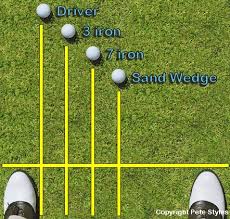 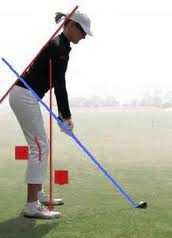 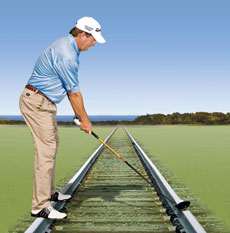 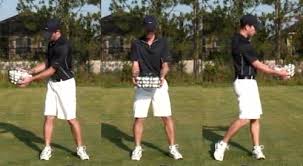 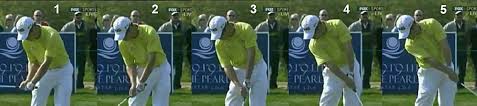 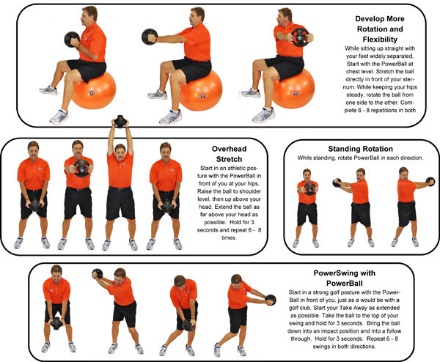 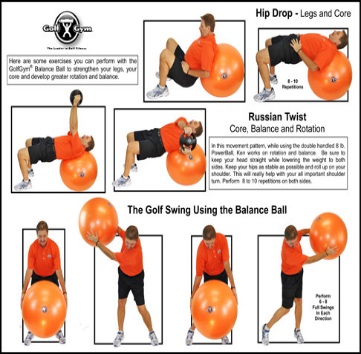 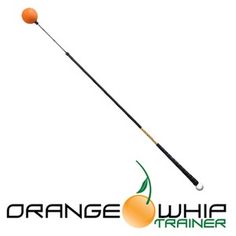 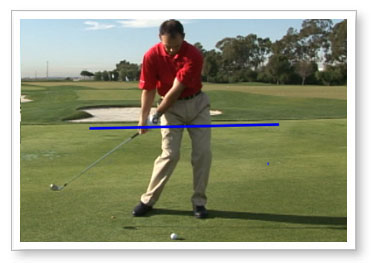 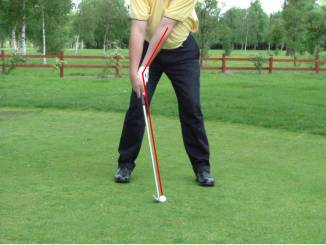 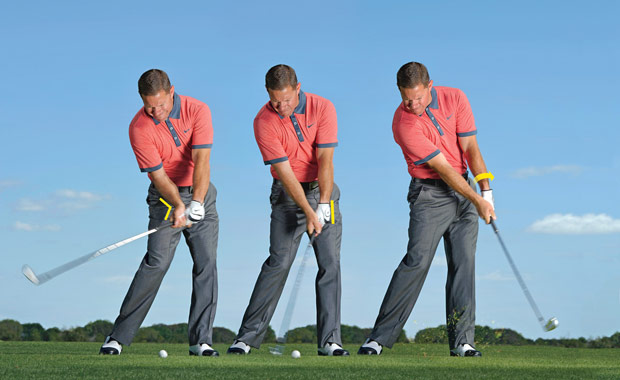 